Рисунок (1 «д»; 2 «в» класс) Живопись (1 «д»; 2 «а»;2 «в»; 4 «в» класс) 
Композиция станковая (класс 3 «а») План дистанционной работы преподавателя Власов Валерий ИвановичНазвание предпрофессиональной/общеразвивающей программы «Живопись», «ДПТ»Учебная неделя: 20 – 24 апреляДень недели: Среда  День недели: Четверг  День недели: ПятницаПредметКлассДата(день недели)Описание
Задание на дистанционное обучениеРесурсОбратная связьРисунок 1 «д» среда22.04.2020Тема: Рисунок натюрморта из двух предметов быта, напоминающих геометрические тела.Выполнение задания рассчитано на 6 уроков.Формат А3, графитный карандашПродолжение темы.5-й урок. Продолжение работы тоном. Детализация. Консультация.6-й урок. Завершение этюда. Выставление оценок.Власов Валерий Ивановичvlasov.pricup@yandex.ruСтанковая композиция3 «а» среда22.04.2020Тема: Продолжение работы над ранее утвержденными композициями учащихся. Тематика – свободная.Выполнение задания рассчитано на 6 уроков.Формат А3, техника по выбору.5-6 урок: Консультирование с преподавателем, завершение композиций.Власов Валерий Ивановичvlasov.pricup@yandex.ruРисунок2 «в»среда22.04.2020Тема: Простой натюрморт из игрушек, по своей форме напоминающих геометрически тела. Выполнение задания рассчитано на 6 уроков.Продолжение темы.Формат А3, графитный карандаш5-й урок. Продолжение работы тоном. Детализация. Консультация.6-й урок. Завершение этюда. Выставление оценок..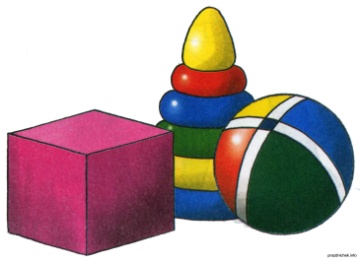 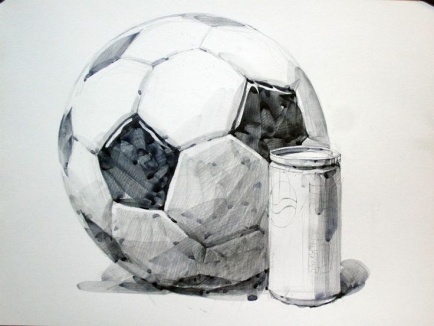 Власов Валерий Ивановичvlasov.pricup@yandex.ruПредметКлассДата(день недели)Описание
Задание на дистанционное обучениеРесурсОбратная связьЖивопись2 «а»Четверг23.04.2020.Тема: Натюрморт из 3 бытовых предметов с 2-мя драпировками В ТЕПЛОЙ ГАММЕВыполнение задания рассчитано на 6 уроков.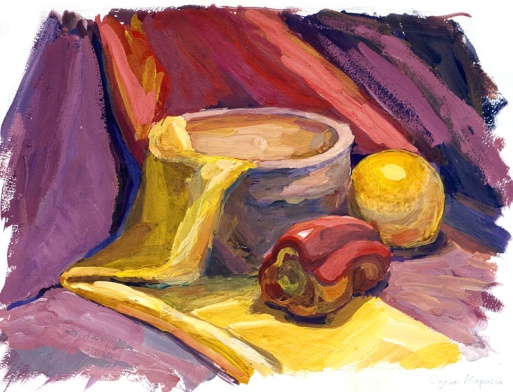 Формат А3, АкварельПродолжение темы.5-й урок. Продолжение работы цветом. Детализация. Консультация.6-й урок. Завершение этюда. Выставление оценок.Этапы ведения натюрморта акварелью. Метод. пособие Квач С.Иhttp://xn----7sbipe8aadt5b.xn--p1ai/_data/containers/00000436/%D0%BC%D0%B5%D1%82%D0%BE%D0%B4%D0%B8%D1%87%D0%BA%D0%B0%20%D0%9F%D0%BE%D1%81%D0%BB%D0%B5%D0%B4%D0%BE%D0%B2%D0%B0%D1%82%D0%B5%D0%BB%D1%8C%D0%BD%D0%BE%D1%81%D1%82%D1%8C%20%D1%80%D0%B0%D0%B1%D0%BE%D1%82%D1%8B%20%D0%BD%D0%B0%D0%B4%20%D0%BD%D0%B0%D1%82%D1%8E%D1%80%D0%BC%D0%BE%D1%80%D1%82%D0%BE%D0%BC.pdfВласов Валерий Ивановичvlasov.pricup@yandex.ruЖивопись2 «б»Четверг23.04.2020Тема: Натюрморт из 3 бытовых предметов с 2-мя драпировками В ТЕПЛОЙ ГАММЕВыполнение задания рассчитано на 6 уроков.Формат А3, АкварельПродолжение темы.5-й урок. Продолжение работы цветом. Детализация. Консультация.6-й урок. Завершение этюда. Выставление оценок.Этапы ведения натюрморта акварелью. Метод. пособие Квач С.Иhttp://xn----7sbipe8aadt5b.xn--p1ai/_data/containers/00000436/%D0%BC%D0%B5%D1%82%D0%BE%D0%B4%D0%B8%D1%87%D0%BA%D0%B0%20%D0%9F%D0%BE%D1%81%D0%BB%D0%B5%D0%B4%D0%BE%D0%B2%D0%B0%D1%82%D0%B5%D0%BB%D1%8C%D0%BD%D0%BE%D1%81%D1%82%D1%8C%20%D1%80%D0%B0%D0%B1%D0%BE%D1%82%D1%8B%20%D0%BD%D0%B0%D0%B4%20%D0%BD%D0%B0%D1%82%D1%8E%D1%80%D0%BC%D0%BE%D1%80%D1%82%D0%BE%D0%BC.pdfВласов Валерий Ивановичvlasov.pricup@yandex.ruПредметКлассДата(день недели)Описание
Задание на дистанционное обучениеРесурсОбратная связьЖивопись1 «д»Пятница24.04.2020Тема: Этюд 2 предметов на нейтральном фонеВыполнение задания рассчитано на 6 уроков.Формат А3, Акварель. Продолжение темы.5-й урок. Продолжение работы цветом. Детализация. Консультация.6-й урок. Завершение этюда. Выставление оценок.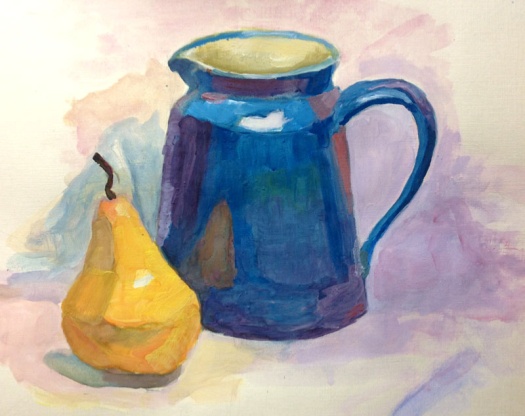 Власов Валерий Ивановичvlasov.pricup@yandex.ruЖивопись2«в» Пятница24.04.2020Тема: Этюд 3 предметов быта  с 2 драпировкамиВыполнение задания рассчитано на 6 уроков.Формат А3, АкварельПродолжение темы.5-й урок. Продолжение работы цветом. Детализация. Консультация.6-й урок. Завершение этюда. Выставление оценок.Этапы ведения натюрморта акварелью. Метод. пособие Квач С.Иhttp://xn----7sbipe8aadt5b.xn--p1ai/_data/containers/00000436/%D0%BC%D0%B5%D1%82%D0%BE%D0%B4%D0%B8%D1%87%D0%BA%D0%B0%20%D0%9F%D0%BE%D1%81%D0%BB%D0%B5%D0%B4%D0%BE%D0%B2%D0%B0%D1%82%D0%B5%D0%BB%D1%8C%D0%BD%D0%BE%D1%81%D1%82%D1%8C%20%D1%80%D0%B0%D0%B1%D0%BE%D1%82%D1%8B%20%D0%BD%D0%B0%D0%B4%20%D0%BD%D0%B0%D1%82%D1%8E%D1%80%D0%BC%D0%BE%D1%80%D1%82%D0%BE%D0%BC.pdfВласов Валерий Ивановичvlasov.pricup@yandex.ruЖивопись4 «в»Пятница24.04.2020Тема: Этюд из 4  предметов быта  с 2 драпировками. Контрастно - цветовые отношения.Выполнение задания рассчитано на 6 уроков.Формат А3, Акварель Продолжение темы.5-й урок. Продолжение работы цветом. Детализация. Консультация.6-й урок. Завершение этюда. Выставление оценок.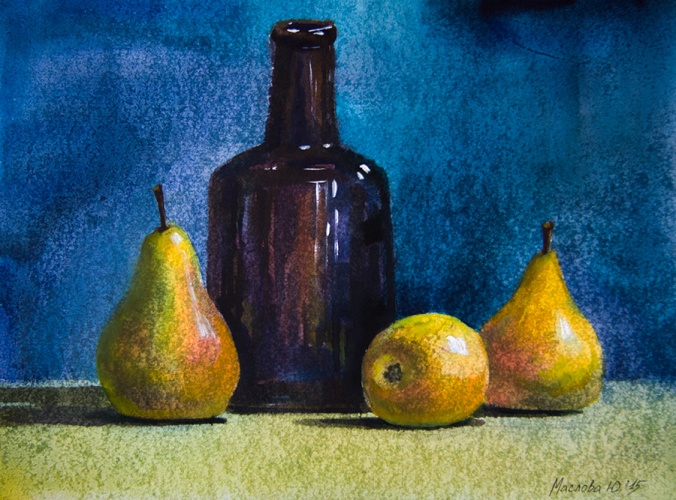 Этапы ведения натюрморта акварелью. Метод. пособие Квач С.Иhttp://xn----7sbipe8aadt5b.xn--p1ai/_data/containers/00000436/%D0%BC%D0%B5%D1%82%D0%BE%D0%B4%D0%B8%D1%87%D0%BA%D0%B0%20%D0%9F%D0%BE%D1%81%D0%BB%D0%B5%D0%B4%D0%BE%D0%B2%D0%B0%D1%82%D0%B5%D0%BB%D1%8C%D0%BD%D0%BE%D1%81%D1%82%D1%8C%20%D1%80%D0%B0%D0%B1%D0%BE%D1%82%D1%8B%20%D0%BD%D0%B0%D0%B4%20%D0%BD%D0%B0%D1%82%D1%8E%D1%80%D0%BC%D0%BE%D1%80%D1%82%D0%BE%D0%BC.pdfВласов Валерий Ивановичvlasov.pricup@yandex.ru